               БОЙОРОК                                                         РАСПОРЯЖЕНИЕ«02» апрель  2020 й.                     № 9                  «02» апреля  2020 г.               О создании комиссии по списанию материальных ценностей1. В целях обеспечения  достоверного  бухгалтерского учета создать комиссию для списания основных средств и материальных ценностей, непригодных для дальнейшей эксплуатации в составе:     председатель комиссии -  Закиров Т.А.- глава сельского поселения ,     члены- Егорова З.Н.-    управляющий делами сельского поселения                  Егорова Л.Е.  – специалист  администрации сельского поселения.     2. Распоряжение главы сельского поселения от 11 мая  2018 года  за      № 14   признать  утратившим силу.               Глава сельского поселения                                              Т.А.ЗакировБАШҠОРТОСТАН  РЕСПУБЛИКАҺЫШАРАН  РАЙОНЫ МУНИЦИПАЛЬ РАЙОНЫНЫҢБАЗГЫЯ АУЫЛ СОВЕТЫАУЫЛ БИЛӘМӘҺЕ ХӘКИМИӘТЕ452632,  Базгыя аулы, Үҙәк урам, 50                               тел.(34769) 2-42-35, e-mail:basgss@yandex.ru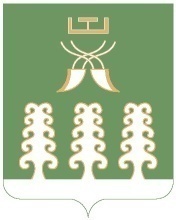 РЕСПУБЛИКА БАШКОРТОСТАНАДМИНИСТРАЦИЯ СЕЛЬСКОГО ПОСЕЛЕНИЯ БАЗГИЕВСКИЙ СЕЛЬСОВЕТ МУНИЦИПАЛЬНОГО РАЙОНА ШАРАНСКИЙ РАЙОН452632, c. Базгиево, ул.Центральная, 50         тел.(34769) 2-42-35, e-mail:basgss@yandex.ru